Domáce úlohy VUC od 11.1.2021-15.1.2021 -IV.BVypracovala: Mgr. Erika StankováMeno:___________________________________________________________________Vymaľuj obrázok, ktorý znázorňuje zimu. Porozprávaj, čo si sa v škole naučil o zime.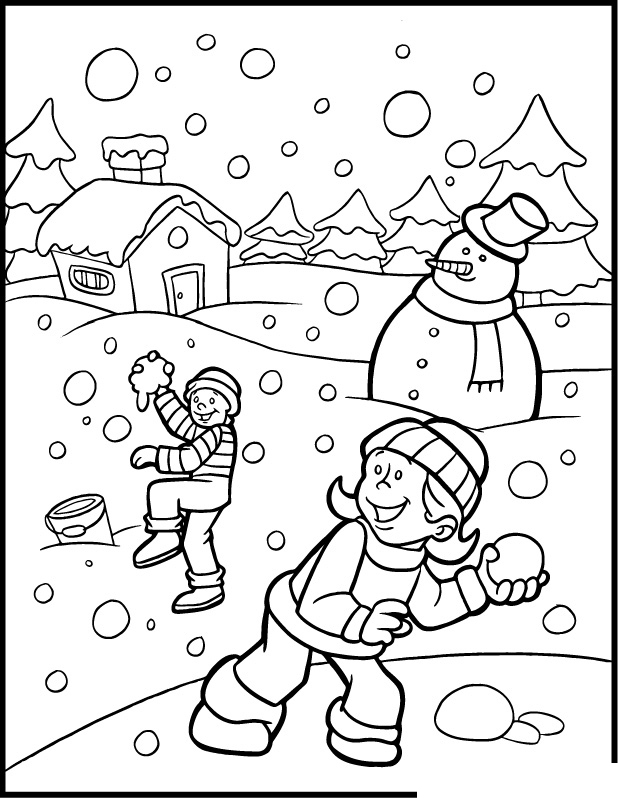 Domáce úlohy VUC od 11.1.2021-15.1.2021 -IV.BMeno:___________________________________________________________________ Preškrtni v tabuľke, čo sa nehodí k zime. Obrázky, ktoré patria k zime vymaľuj Dokresli, čo chýba snehuliakovi.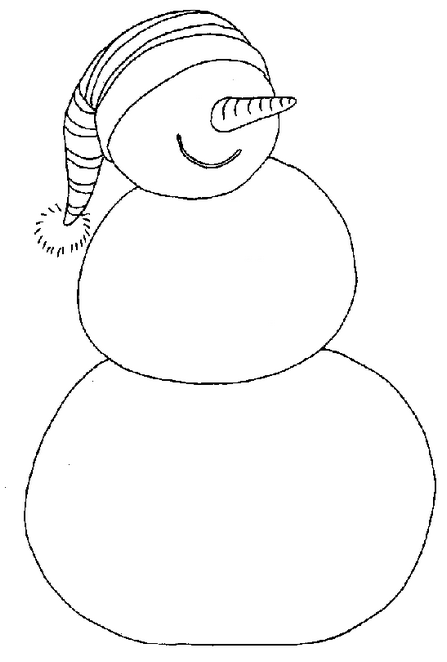 Domáce úlohy VUC od 11.1.2021-15.1.2021 -IV.BMeno:___________________________________________________________________Ako vyzerá strom v zime? Zakrúžkuj ten správny. 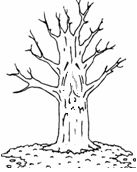 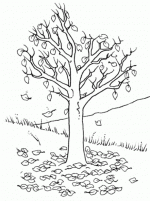 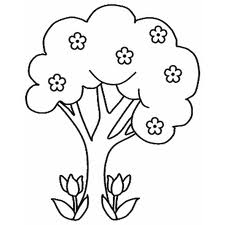 Vymaľuj obrázky, ktoré súvisia so zimou. Zdôvodni.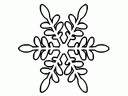 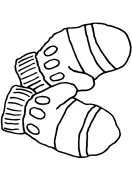 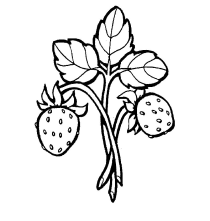 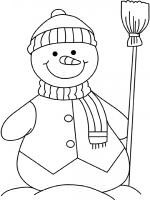 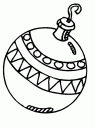 Domáce úlohy VUC od 11.1.2021-15.1.2021 -IV.BMeno:___________________________________________________________________Prezri si obrázok a porozprávaj ako vyzerá príroda v zime. Čo robia zvieratká? Obrázok  vyfarbi.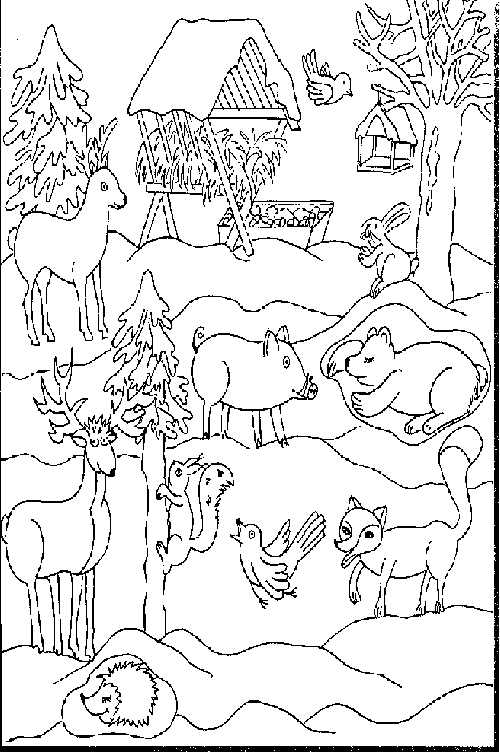 Dokresli a vymaľuj obrázok                                                                            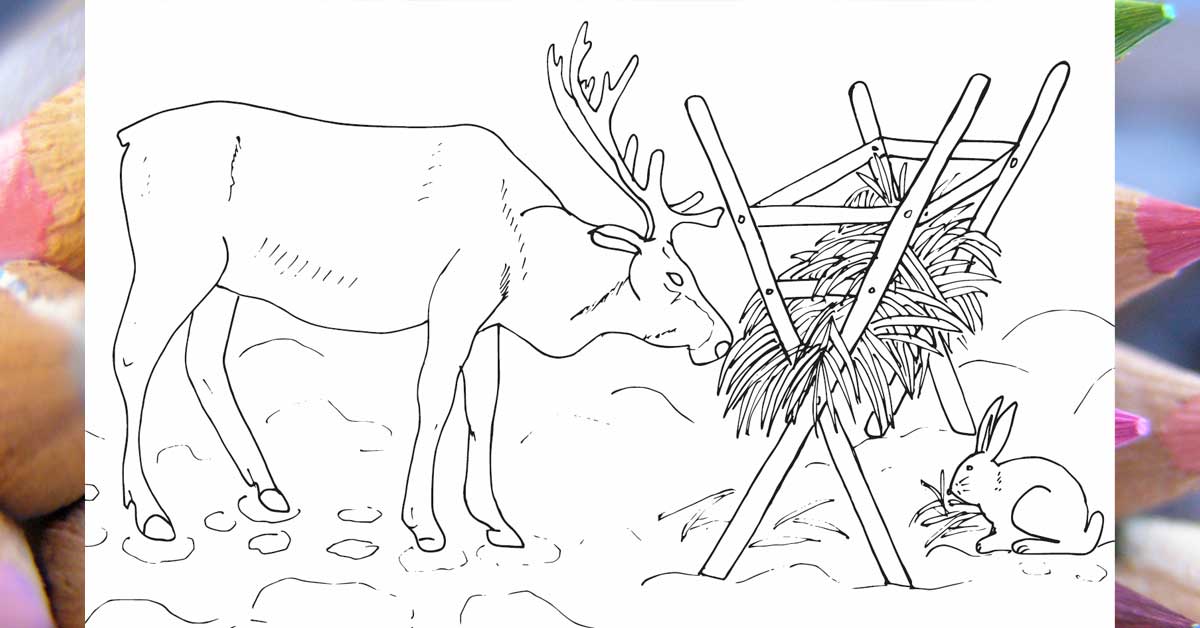 Domáce úlohy VUC od 11.1.2021-15.1.2021 -IV.BMeno:___________________________________________________________________Cestičky ti ukážu, ktorá stopa patrí ktorému zvieratku.                                   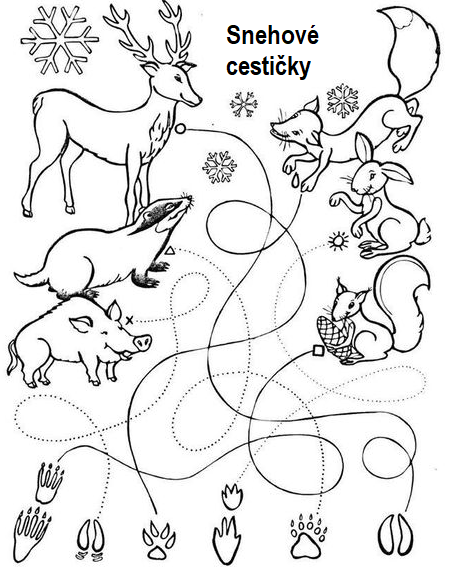 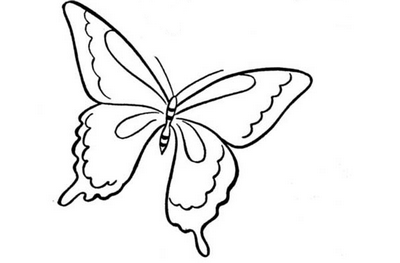 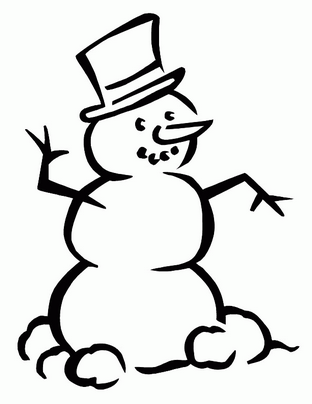 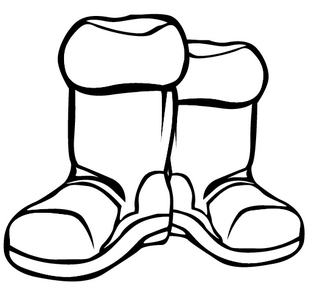 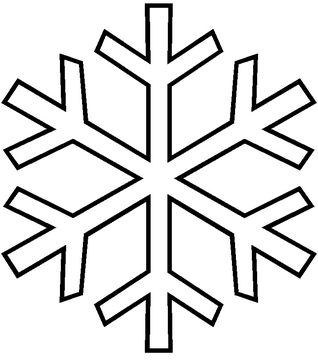 